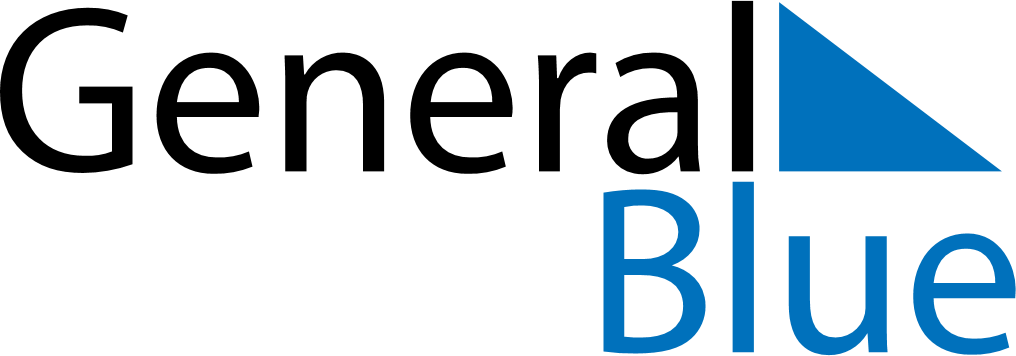 November 2024November 2024November 2024BermudaBermudaMondayTuesdayWednesdayThursdayFridaySaturdaySunday1234567891011121314151617Remembrance Day18192021222324252627282930